新 书 推 荐中文书名：《不愿离开的她》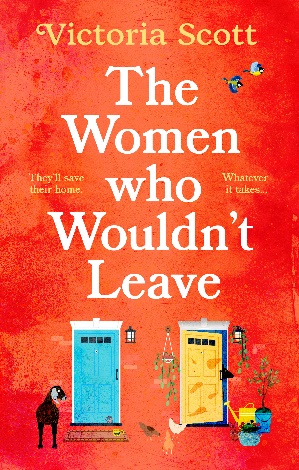 英文书名：THE WOMEN WHO WOULDN'T LEAVE作    者：Victoria Scott 出 版 社：Head of Zeus代理公司：Northbank/ANA/Conor页    数：约11,0000字出版时间：2023年8月代理地区：中国大陆、台湾审读资料：电子稿类    型：女性文学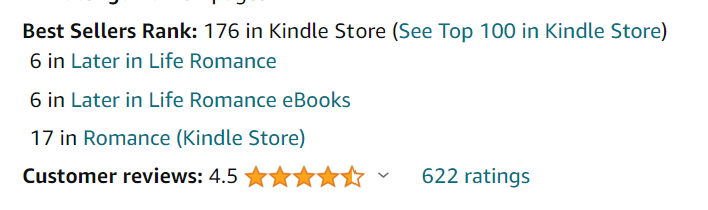 ·Amazon UK 600条书评，4.5星，65%为五星好评·Kindle排行榜#176，爱情小说排行榜#17·Goodreads400条书评，4.38星，54%为五星好评内容简介：伍斯特郡，宁静的石堡村，玛蒂尔达·雷诺兹（Matilda Reynolds）已到耄耋之年，但她精力旺盛，脾气火爆。她与动物为伴，过着宁静安逸的生活，直到一次意外摔倒让她住进了医院，她必须拜托陌生的年轻邻居康妮帮忙照看她的家。而康妮也正在治疗自己的创伤，她从大城市搬回乡下，再也不轻易相信别人。然而，就在两个女人开始了一段不太可能的友谊时，让她们走到一起的社区却受到了威胁，收到房产开放商的强制搬迁通知。为了从贪婪的开发商手中拯救自己心爱的家园，康妮和玛蒂尔达发现她们之间的共同点比自己想象的还要多......作者简介：维多利亚·斯科特(Victoria Scott)曾任BBC记者，拥有伦敦国王学院英语学位和城市大学的广播新闻研究生学位，并且是法布尔学院的毕业生。她现在与丈夫和两个孩子住在伦敦附近，担任自由记者、媒体培训师和新闻学导师。她的第一部小说《耐心》于2021年8月由Head of Zeus在英国出版，并获选为Bookseller Association的月度好书图书和LoveReading的月度处女作。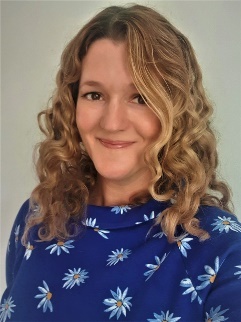 媒体评价：“这是一本关于两个活泼有趣的女人的可爱的书，她们偷走了我的心，让我从一开始就为她们加油鼓劲。这是一本温暖人心、催人奋进的好书，非常适合读书会或在阳光明媚的下午蜷缩在花园里阅读。简直太不可思议了。”——费丝·霍根“美丽、扣人心弦。一本绝妙的好书。” ——夏娃·安斯沃思，著有《小鸭子》(Duckling)“温暖、真实，同时又令人心碎。我喜欢这本书。”——克莱尔·斯沃特曼“发人深省、引人入胜、寓教于乐。我几乎放不下这本书，直到它同样令人心碎又温暖人心的结尾。这是一本精彩、聪明、有趣的书。——路易丝·费恩，著有《像我们这样的人》(People Like Us)“帕蒂斯和她的家人在真实的启发下栩栩如生。我和他们一起感受到了每一种情感。”——爱丽丝·彼得森，著有《周一到周五》(Monday to Friday Man)“感人肺腑。” ——Woman's Own感谢您的阅读！请将反馈信息发至：版权负责人Email：Rights@nurnberg.com.cn安德鲁·纳伯格联合国际有限公司北京代表处北京市海淀区中关村大街甲59号中国人民大学文化大厦1705室, 邮编：100872电话：010-82504106, 传真：010-82504200公司网址：http://www.nurnberg.com.cn书目下载：http://www.nurnberg.com.cn/booklist_zh/list.aspx书讯浏览：http://www.nurnberg.com.cn/book/book.aspx视频推荐：http://www.nurnberg.com.cn/video/video.aspx豆瓣小站：http://site.douban.com/110577/新浪微博：安德鲁纳伯格公司的微博_微博 (weibo.com)微信订阅号：ANABJ2002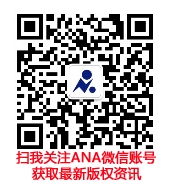 